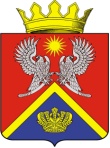 АДМИНИСТРАЦИЯ СУРОВИКИНСКОГОМУНИЦИПАЛЬНОГО РАЙОНАВОЛГОГРАДСКОЙ ОБЛАСТИПОСТАНОВЛЕНИЕот 27.05.2020                                   № 348О Совете при главе Суровикинского муниципального района Волгоградской области по проектамВ целях повышения эффективности и результативности деятельности администрации Суровикинского муниципального района Волгоградской области, руководствуясь постановлением администрации Суровикинского муниципального района Волгоградской области от 10.04.2018 № 228 «Об организации проектной деятельности в администрации Суровикинского муниципального района Волгоградской области», постановляю:Образовать Совет при главе Суровикинского муниципального района Волгоградской области по проектам и утвердить его состав согласно приложению 1 к настоящему постановлению.Утвердить Положение о Совете при главе Суровикинского муниципального района Волгоградской области по проектам согласно приложению 2 к настоящему постановлению.Настоящее постановление вступает в силу после обнародования путем размещения на информационном стенде в здании администрации Суровикинского муниципального района, расположенном по адресу: Волгоградская область, г. Суровикино, ул. Ленина, 64.Контроль за исполнением настоящего постановления возложить на заместителя главы Суровикинского муниципального района Волгоградской области по экономике и инвестиционной политике, начальника отдела по экономике и инвестиционной политике Гегину Т.А.     Глава Суровикинскогомуниципального района                                                           И.В. Дмитриев